Appendix G8a. WIC Participant Screener-SpanishWIC Nutrition Assessment and Tailoring StudyWIC Participant - Recruitment ScreenerEstamos haciendo un estudio muy importante para el Servicio de Alimentos y Nutrición del Departamento de Agricultura de Estados Unidos para obtener información y saber más acerca de cómo los servicios de WIC pueden satisfacer mejor las necesidades de los participantes. Queremos invitarla a participar. Si acepta ayudarnos, recibirá hoy una tarjeta regalo de 20 dólares si tiene tiempo para quedarse para una breve entrevista después de su cita, o en el correo si hace la entrevista más tarde por teléfono. Si le interesa, solamente necesito hacerle una pregunta para ver si usted reúne los requisitos para el estudio. Le puedo dar más información sobre el estudio y usted decidirá si desea participar o no. ¿Le interesa? 	[If yes ask] ¿Tiene usted por lo menos 18 años de edad? 	[If no, not 18] Lo lamento. Debe tener por lo menos 18 años de edad. Sin embargo, le agradezco su interés.	[If the answer is yes] ¡Muy bien! Permítame darle información acerca del estudio y usted puede decir si desea participar.[If the participant does not want to be part of the study] Muy bien. Gracias por su tiempo y por hablar conmigo.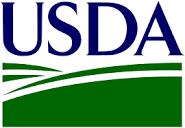 